CEVAPLAR: 1-D    2-B    3-B    4-E    5-B    6-A    7-C    8-B    9-E    10-E    11-E    12-E    13-A    14-B    15-D    16-A    17-D    18-E    
Soru 1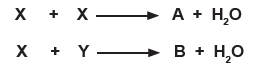 Bir bitki hücresinde disakkarit sentezi gerçekleşmektedir. Bu reaksiyonlar ile ilgili olarak hangisi söylenemez?A) X glikozdur.
B) Y fruktozdur.
C) A maltozdur.
D) B laktozdur.
E) İki reaksiyon da anaboliktir.

Soru 2ATP molekülü ile ilgili aşağıdakilerden hangisi yanlıştır?A) Yapısında 3 tane fosforik asit vardır.
B) Uzun süre depo edilir.
C) İki tane yüksek enerjili bağa sahiptir.
D) Hücreden hücreye aktarılamaz.
E) Sentezlenmesine fosforilasyon denir.

Soru 3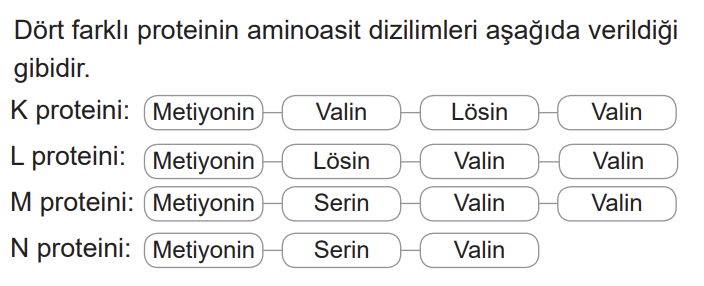 Buna göre, I. K ve L proteinlerinin farklı olması aminoasit çeşitliliğinden kaynaklanmaktadır.II. L ve M proteinlerindeki farklılık aminoasit sayılarından kaynaklanmaktadır.III. M ve N proteinlerinin farklı olması aminoasit dizilişlerinin farklı olmasından dolayıdır.IV. M ve N proteinlerinin sentezlenmesi için şifre veren gen bölümleri farklıdır.ifadelerinden hangileri doğrudur?A) Yalnız III
B) Yalnız IV
C) I ve III
D) II ve IV
E) I, II ve IV

Soru 4DNA molekülü ile ilgili, I. Kalıtsal bilgiyi depolarII. Hücre yönetimini sağlarIII. Tüm canlı hücrelerde bulunurverilenlerden hangileri doğrudur?A) Yalnız I
B) Yalnız II
C) Yalnız III
D) I ve II
E)  I, II ve III

Soru 5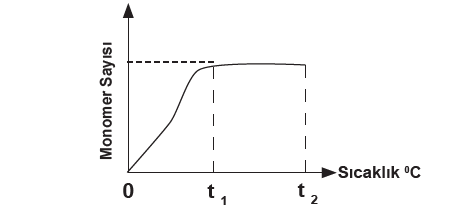 Yukarıda bir çeşit organik bileşiğin kimyasal sindirimi ile ilgili grafik verilmiştir. Bu grafiğe göre;I. Kimyasal sindirime uğrayan bileşik bir çeşit polisakkarit olabilirII. 0 - t1 aralığında enzim aktiftirIII. t1 anından sonra enzim-substrat kompleksi artmaktadırIV. t1 - t2 aralığında reaksiyon hızı değişmemektedirmaddelerinden doğru olanlar hangileridir?A) Yalnız I
B) I ve II
C) III ve IV
D) I, II ve III
E) I, II, III ve IV

Soru 6Vitamin bakımından zengin besinler tazeyken tüketilmelidir. Çünkü; ısı, ışık, bekletme, metallerle temas gibi faktörler vitaminlerin yapısını bozar.Buna göre vitaminler aşağıdaki besin gruplarından hangisine benzetilebilir?A) Proteinler
B) Karbonhidratlar
C) Lipitler
D) Mineraller
E) Tuzlar

Soru 7Bir bitki hücresinde;                I. Glikoz                II. Glikojen                III. Nişasta                IV. Kitin                V. Selülozgibi karbonhidrat çeşitlerinden hangilerinin sentezi gerçekleşmez?A)  I ve II
B) II ve III
C) II ve IV
D) III, IV ve V
E) I, III ve V

Soru 8I. Azotlu organik bazII. 5 karbonlu şekerIII. 6 karbonlu şekerIV. Fosforik asitYukarıda verilenden hangileri bir nükleotitin yapısında bulunur?A) I, II ve III 
B) I, II ve IV
C) I, III ve IV
D) I ve IV 
E) I, II, III ve IV

Soru 9X kabında DNA, Y kabında RNA hidroliz ediliyor.I. RibozII. Fosforik asitIII. Timin bazıIV. Guanin bazıV. Adenin nükleotidYukarıdaki moleküllerden hangilerine her iki kapta da rastlanabilir?A) I ve II
B) I ve IV
C) II ve III
D) II ve IV
E) II ve V

Soru 10Nişasta ve glikojen molekülleri için; I. çok sayıda glikoz molekülünden oluşmaII. bitkiler tarafından sentezlenmeIII. dehidrasyon sentezi ile oluşmaverilenlerden hangileri ortaktır?A) Yalnız I
B) Yalnız II
C) Yalnız III
D) I ve II
E) I ve III

Soru 11Aşağıdakilerden hangisi lipitlerle ilgili değildir?A) Hücre zarının yapısına katılır.
B) Vücutta karbonhidratların ve proteinlerin fazlası yağ olarak depo edilir.
C) Bazı hormonların yapısına katılır.
D) Derinin altında bulunarak ısı kaybını önler.
E) Bütün canlılarda yağ doku oluşumunu sağlar.

Soru 12Protein çeşidi ve görevleri ile ilgili, I. Hemoglobin, kan dokuda oksijen ve karbondioksidin taşınmasında görev alırII. Aktin ve miyozin, kas dokuda kasların kasılmasını sağlarIII. Glikoproteinler, hücre zarında hücrelerin birbirini tanımasında görevlidirverilenlerden hangileri doğrudur?A) Yalnız I
B) I ve II
C) I ve III
D) II ve III
E) I, II ve III

Soru 13Dehidrasyon sentezinin maksimum olduğu bir hücrede; I. ATP tüketimi artarII. Su miktarı azalırIII. Enzim miktarı azalırolaylarından hangileri gerçekleşir? A) Yalnız I
B) Yalnız II
C) Yalnız III
D) I ve II
E) II ve III

Soru 14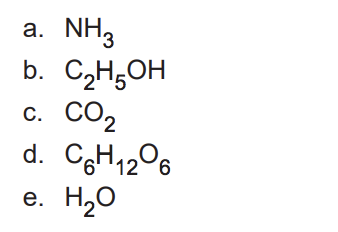 Yukarıda verilen bileşikler organik ve inorganik yapıda olanlar şeklinde sınıflanırsa seçeneklerden hangisi doğru olur?A) Organik              İnorganik    a ve c                  b, d ve e
B) Organik              İnorganik    b ve d                  a, c ve e
C) Organik              İnorganik    b, c ve d             a ve e
D) Organik             İnorganik    b, d ve e            a ve c
E) Organik            İnorganik    a, c ve e           b ve d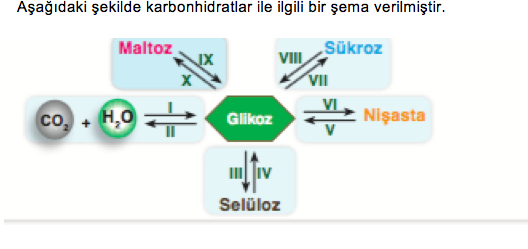 Soru 15   Bu şemaya göre  aşağıda verilen bilgilerden hangisi yanlıştır ?A) VII ve X numara ile gösterilen olaylar dehidrasyondur.
B) I numara ile gösterilen olayı bitkiler gerçekleştirir.
C) II numara ile gösterilen olay solunumdur.
D) V numara ile gösterilen olayda ATP harcanır.
E) III ile gösterilen olay hücre içinde meydana gelir.

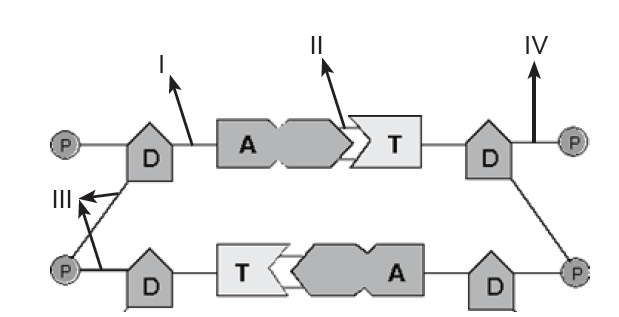 Soru 16Yukarda verilen DNA molekülünde I, II, III ve IV nolu bağların adları hangi seçenekte doğru verilmiştir?A) I:Glikozit, II:Hidrojen, III:Fosfodiester, IV:Ester
B) I:Fosfodiester, II:Ester, III:Hidrojen, IV:Glikozit
C) I:Hidrojen, II:Fosfodiester, III:Glikozit, V:Ester
D) I:Ester, II:Hidrojen, III:Fosfodiester, IV:Glikozit
E) I:Ester, II:Glikozit, III:Hidrojen, IV:Fosfodiester

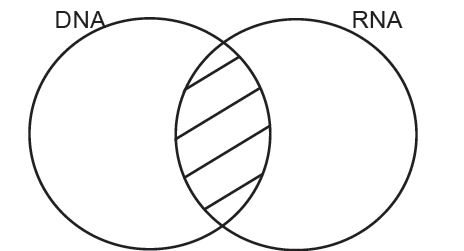 Soru 17Taralı olan bölgeye aşağıdakilerden hangisi yazılabilir?A) Çift zincirli olma
B) Deoksiriboz şekeri bulundurma
C) Kendini eşleyebilme
D) Protein sentezinde görev alma
E) Urasil bazı taşıma

Soru 18Adenin nükleotit ve toplam nükleotit sayısı bilinen bir DNA molekülü ile ilgili; I. tek zincirindeki nükleotit sayısıII. toplam guanin sayısıIII. hidrojen bağı sayısıyukarıda verilenlerden hangileri hesaplanabilir?A) Yalnız I
B) Yalnız II
C) Yalnız III
D)  I ve II
E) I, II ve III

